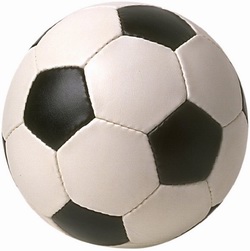 Dan škole -  SPORTSKI DAN - hodogram aktivnosti 25.5.2016.8.00 sati: dolazak u školu   8.00 - 8.30:  razrednici (upoznavanje i priprema učenika sa sportskim dijelom dana)8.30 – 9.00: školska priredba 9.00  - 9.15:  marendaSPORTSKE AKTIVNOSTI:cca 9.20 – 9.50 sati9.50 – 11.00 satiZaduženja: Sandra Zloić, Alma Poljak i Mirjana Blažević: 1. i 2. r. Svetlana Macura, Mladenka Lovrečić i Dragana Macura: 3. i 4. r. Ana Blečić, Luana Pavinčić Vlačić, Vlado Milošević, Hasnija Karlović i Eva melegi Matković: 5. i 8.r. Ukupno trajanje: 9,05-11,00 hMARENDA od 9.00 h-9.15 h11.00 h- presvlačenje i odlazak kućiaktivnostitrajanjerekviziti1. r.Štafeta 1. (olovke)Štafeta 2. (karijola)10'15'Olovke (svaki učenik po 2) + 2 čunja-2. r.Štafeta 1. (olovke)Štafeta 2. (karijola)10'15'Olovke(svaki učenik po 2) + 2 čunja3.Štafeta 1. (savladavanje prepreka)Štafeta 2.Skakanje u vrećama10'15'2 obruča, 2 medicinke lopte, 2 vijače, 6 čunjeva + 6 pomoćnika4 vreće4.Štafeta 1. (savladavanje prepreka)Štafeta 2.Skakanje u vrećama10'15'2 obruča, 2 medicinke lopte, 2 vijače, 6 čunjeva+ 6 pomoćnika4 vreće5.Čovječe ne ljuti se /Twister30'Čovječe ne ljuti se/ Twister6.Čovječe ne ljuti se /Twister30'Čovječe ne ljuti se/ Twister7.Čovječe ne ljuti se /Twister30'Čovječe ne ljuti se/ Twister8.Čovječe ne ljuti se /Twister30'Čovječe ne ljuti se/ Twisteraktivnostitrajanjerekviziti1. r.Igra 'Pogađanje graha'30'2 neprozirne bočice i 20 dkg graha2. r.Igra 'Pogađanje graha'30'2 neprozirne bočice i 20 dkg graha3. Čovječe ne ljuti se30'Popis učenika koji igraju (ukupno 16) i igra Čovječe ne ljuti se4. Čovječe ne ljuti se30'Popis učenika koji igraju (ukupno 16) i igra Čovječe ne ljuti se5.Štafeta skakanje uz vreći30'4 vreće6.Štafeta skakanje uz vreći30'4 vreće7.Štafeta skakanje uz vreći30'4 vreće8.Štafeta skakanje uz vreći30'4 vreće1. - 8. r.Zumba15'Glazbena linija